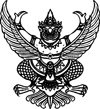 ประกาศ องค์การบริหารส่วนตำบลช่อระกาเรื่อง สอบราคาจ้างขุดลอกสระประปาพร้อมวางท่อสูบน้ำบ้านดอนยาว หมู่ที่ ๕             องค์การบริหารส่วนตำบลช่อระกามีความประสงค์จะ สอบราคาจ้างขุดลอกสระประปาพร้อมวางท่อสูบน้ำบ้านดอนยาว หมู่ที่ ๕ ราคากลางของงานก่อสร้างในการสอบราคาครั้งนี้เป็นเงินทั้งสิ้น ๒๙๘,๐๐๐.๐๐ บาท (สองแสนเก้าหมื่นแปดพันบาทถ้วน)          ผู้มีสิทธิเสนอราคาจะต้องมีคุณสมบัติ ดังต่อไปนี้                   ๑. เป็นผู้มีอาชีพรับจ้างงานที่สอบราคาจ้าง ซึ่งมีผลงานก่อสร้างประเภทเดียวกัน ในวงเงินไม่น้อยกว่า ๑๔๙,๐๐๐.๐๐ บาท
                   ๒. ไม่เป็นผู้ที่ถูกระบุชื่อไว้ในบัญชีรายชื่อผู้ทิ้งงานของทางราชการและได้แจ้งเวียนชื่อแล้ว
                   ๓. ไม่เป็นผู้ได้รับเอกสิทธิ์หรือความคุ้มกัน ซึ่งอาจปฏิเสธไม่ยอมขึ้นศาลไทย เว้นแต่รัฐบาลของผู้เสนอราคาได้มีคำสั่งให้สละสิทธิ์ความคุ้มกันเช่นว่านั้น
                   ๔. ไม่เป็นผู้มีผลประโยชน์ร่วมกันกับผู้เสนอราคารายอื่นที่เข้าเสนอราคาให้แก่องค์การบริหารส่วนตำบลช่อระกา ณ  วันประกาศสอบราคา หรือไม่เป็นผู้กระทำการอันเป็นการขัดขวางการแข่งขันราคาอย่างเป็นธรรมในการสอบราคาจ้างครั้งนี้          กำหนดดูสถานที่ก่อสร้างในวันที่ ๑๘ กุมภาพันธ์ ๒๕๕๖ ตั้งแต่เวลา ๑๓.๐๐ น. ถึงเวลา ๑๓.๓๐ น. ณ บ้านดอนยาว หมู่ที่ ๕          กำหนดยื่นซองสอบราคา ในวันที่ ๕ กุมภาพันธ์ ๒๕๕๖ ถึงวันที่ ๑๙ กุมภาพันธ์ ๒๕๕๖ ตั้งแต่เวลา ๐๘.๓๐ น. ถึงเวลา ๑๖.๓๐ น. ณ วันที่ ๕ - ๑๘ กุมภาพันธ์ ๒๕๕๖ ยื่น ณ. อบต.ช่อระกาวันที่ ๑๙ กุมภาพันธ์ ๒๕๕๖ ณ. ศูนย์ข้อมูลข่าวสารการจัดซื้อจัดจ้างอำเภอบ้านเหลื่อม และกำหนดเปิดซองใบเสนอราคาในวันที่ ๒๐ กุมภาพันธ์ ๒๕๕๖ ตั้งแต่เวลา ๑๐.๓๐ น. เป็นต้นไป          ผู้สนใจติดต่อขอรับเอกสารสอบราคาจ้าง   ได้ที่ ในราคาชุดละ ๑,๔๐๐.-บาท ในวันที่ ๕ กุมภาพันธ์ ๒๕๕๖ ถึงวันที่ ๑๙ กุมภาพันธ์ ๒๕๕๖ ตั้งแต่เวลา ๐๘.๓๐ น. ถึงเวลา ๑๖.๓๐ น.  ดูรายละเอียดได้ที่เว็บไซต์ www.chaoraka.go.th หรือสอบถามทางโทรศัพท์หมายเลข ๐-๔๔๗๕-๖๒๘๕ ในวันและเวลาราชการ                                                                           ประกาศ ณ วันที่  ๕   กุมภาพันธ์  พ.ศ. ๒๕๕๖